Программа«Нулевой травматизм»муниципального автономного образовательного учреждения дополнительного образования «Дворец детского (юношеского) творчества» муниципального образования города Чебоксары – столицы Чувашской Республикина  2020-2025 гг.г. Чебоксары1. Общие положения1.1.   Настоящая программа "Нулевой травматизм" (далее – Программа) разработана в  целях исполнения Послания Президента Российской Федерации Федеральному Собранию Российской Федерации от 3 декабря 2015 г.» и Трудового Кодекса Российской Федерации. 1.2. Программа устанавливает общие организационно-технические мероприятия, направленные на сохранение жизни и здоровья работников в процессе их трудовой деятельности.2. Цели2.1. Обеспечение безопасности и здоровья работников на рабочем месте.2.2.   Предотвращение несчастных случаев на производстве.2.3. Обеспечение соответствия оборудования и процессов производства государственным нормативным требованиям по охране труда, промышленной и пожарной безопасности.3. Задачи3.1.   Снижение рисков несчастных случаев на производстве.3.2.   Внедрение системы управления профессиональными рисками.4. Принципы4.1.    Приоритет жизни работника и его здоровья.4.2. Ответственность руководителей и каждого работника за безопасность и соблюдение всех обязательных требований охраны труда.4.3.  Вовлечение работников в обеспечение безопасных условий и охраны труда.4.4.  Оценка и управление рисками на производстве, проведение регулярных аудитов безопасности.4.5.  Непрерывное обучение и информирование работников по вопросам охраны труда.5. Основные направления 5.1.   Программой предусмотрена реализация скоординированных действий по следующим основным направлениям:5.1.1. Обеспечение соответствия оборудования и процессов производства законодательным нормативным требованиям по охране труда, промышленной и пожарной безопасности.5.1.2.     Обеспечение безопасности работника на рабочем месте.5.1.3. Использование механизма частичного финансирования предупредительных мер по сокращению производственного травматизма и профессиональных заболеваний работников за счёт средств страховых взносов на обязательное социальное страхование от несчастных случаев на производстве и профессиональных заболеваний.5.1.4.     Проведение специальной оценки условий труда.5.1.5. Развитие санитарно-бытового и лечебно-профилактического обслуживания работников в соответствии с требованиями охраны труда.5.1.6. Приобретение и выдача сертифицированной специальной одежды, специальной обуви и других средств индивидуальной защиты, смывающих и обезвреживающих средств в соответствии с установленными нормами работникам, занятым на работах с вредными и (или) опасными условиями труда, а также на работах, выполняемых в особых температурных условиях или связанных с загрязнением.5.1.7.  Проведение дней охраны труда, совещаний, семинаров и иных мероприятий по вопросам охраны труда.5.1.8.  Обучение безопасным методам и приемам выполнения работ, проведение инструктажа по охране труда, стажировки на рабочем месте и проверки знания требований охраны труда.5.1.9.   Организация контроля за состоянием условий труда на рабочих местах, а также за правильностью применения работниками средств индивидуальной и коллективной защиты.5.1.10. Проведение обязательных предварительных (при поступлении на работу) и периодических (в течение трудовой деятельности) медицинских осмотров работников.5.1.11. Информирование работников о состоянии условий и охраны труда на рабочих местах, существующем риске повреждения здоровья, о полагающихся работникам компенсациях за работу во вредных и (или) опасных условиях труда, средствах индивидуальной защиты.5.1.12.  Разработка и утверждение правил и инструкций по охране труда для работников.5.1.13.   Проведение проверок состояния условий и охраны труда на рабочих местах, рассмотрение их результатов, выработка предложений по приведению условий и охраны труда в соответствие с государственными нормативными требованиями охраны труда.5.1.14.    Привлечение к сотрудничеству в вопросах улучшения условий труда и контроля за охраной труда членов трудовых коллективов – через обеспечение работы совместных комитетов (комиссий) по охране труда, уполномоченных (доверенных) лиц по охране труда профессионального союза или трудового коллектива.5.2.   Перечень мероприятий, сгруппированных в соответствии с основными направлениями Программы, ответственных и сроков исполнения представлен в Приложении к программе.ПЕРЕЧЕНЬ МЕРОПРИЯТИЙпо реализации  программы "Нулевой травматизм"Приложение 1 к приказу МАОУДО «ДДЮТ» г. Чебоксарыот 23.07.2020 № 328Приложение 1 к приказу МАОУДО «ДДЮТ» г. Чебоксарыот 23.07.2020 № 328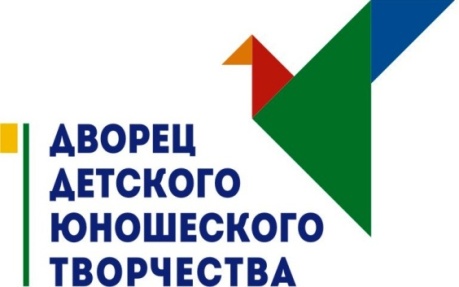 Согласованона заседании первичной профсоюзной организацииПротокол № 08 от 26.06.2020Согласованона заседании первичной профсоюзной организацииПротокол № 08 от 26.06.2020Утвержденоприказом директора МАОУДО «ДДЮТ» г. Чебоксары№ 328 от 23.07.2020  № п/пНаименование мероприятияОтветственные исполнителиСрок
исполнения1.Организация работы службы охраны труда1.1.Назначение ответственного за организацию работы по охране труда в образовательной организацииДиректорПо мере необходимости1.2.Анализ информации о состоянии условий и охраны труда в организацииДиректор, Комиссия по ОТ Ежегодно1.4.Обеспечение наличия комплекта нормативных правовых актов, содержащих требования охраны труда в соответствии со спецификой деятельности (далее – НПА по охране труда)Директор, Комиссия по ОТ Постоянно1.5Составление перечня имеющихся НПА по охране трудаСпециалист по охране труда 2020 1.6Оценка потребности и приобретение НПА по охране труда, в т. ч. в электронном виде (справочно-информационные системы и др.) Директор20211.5.Согласование разрабатываемой в организации проектной, технологической и другой документации в части требований охраны трудаДиректор, специалист по охране труда 2020 1.6.Организация совещаний по охране трудаДиректор  Комиссия по ОТВ соответствии с планом работы 1.7.Осуществление контроля за соблюдением работниками требований охраны трудаДиректор, представители трудового коллектива, профсоюз Постоянно 2.Пересмотр и актуализация должностных инструкций в целях распределения функций и обязанностей по охране трудаДиректор, представители трудового коллектива Ежегодно 3.Выборы уполномоченных (доверенных) лиц по охране трудаДиректор, представители трудового коллектива По мере необходимости 4.Создание и обеспечение работы комиссии по охране труда в целях организации совместных действий работодателя и работников по обеспечению требований охраны труда, предупреждению производственного травматизма и профессиональных заболеванийДиректор, представители трудового коллектива 2020 4.1.Проведение проверок условий и охраны труда на рабочих местахКомиссия по охране труда Ежегодно 4.2.Оценка деятельности комиссии по охране труда и поощрение инициативных работниковДиректор, специалист по охране труда Ежегодно  4.3.Оборудование стенда по охране трудаСпециалист по охране труда 20205.Включение вопросов состояния условий и охраны труда в повестки совещаний, проводимых руководителем организации с заслушиванием заместителей директора по ВР, УВР, АХРДиректор, представители трудового коллектива  Ежегодно6.Использование средств Фонда социального страхования Российской Федерации на финансирование предупредительных мер по снижению производственного травматизма и профессиональных заболеванийДиректор, представители трудового коллектива По согласованию с Фондом социального страхования 7Обучение по охране труда1 раз в 3 года20227.1Проведение вводного инструктажаДиректор  При поступлении на работу 7.2.Проведение первичного инструктажа на рабочем местеЗаместитель директора по УВР, завхозПри поступлении на работу  7.3Проведение повторного инструктажаЗаместитель директора по АХР, старшие методисты2 раз в год 7.4Проведение внепланового инструктажа Заместитель директора по АХР, старшие методистыПо мере необходимости 7.5.Проведение целевого инструктажаЗаместитель директора по АХР, старшие методистыПо мере необходимости  7.8.Организация обучения работников оказанию первой помощи пострадавшим Специалист по охране труда В течение года7.9.Организация обучения руководителя организации, специалистов по охране труда, лиц, ответственных за организацию работы по охране труда, в объеме должностных обязанностей в аккредитованных обучающих организацияхДиректор 1 раз в 3 года 7.10.Создание и обеспечение работы комиссии по проверке знаний требований охраны труда в составе не менее трёх человек, прошедших обучение по охране труда и проверку знаний требований охраны трудаДиректор  Ежегодно 7.11.Составление графика проведения обучения по охране труда работников организации и проверки знания ими требований охраны труда комиссией по проверке знаний требований охраны трудаСпециалист по охране трудаВ конце календарного  года 7.12.Обеспечение обучения сотрудников мерам пожарной безопасности по программе пожарно-технического минимума Ответственный за пожарную безопасность в образовательной организацииЕжегодно 7.13.Проверка знаний норм и правил, действующих в области энергетического надзораИнженерПо мере необходимости 8Обеспечение работников специальной одеждой, специальной обувью и другими средствами индивидуальной защиты (далее – СИЗ)Заведующий хозяйствомПо мере необходимости 8.1.Оценка потребности работников в СИЗ с учетом их пола, роста, размеров, а также характера и условий выполняемой ими работыКомиссия (по приказу)Ежегодно  8.2.Приобретение СИЗ, имеющих сертификат или декларацию соответствия, подтверждающих соответствие выдаваемых СИЗ требованиям безопасностиЗаместительдиректора  по АХРПо мере финансирования8.3.Организация выдачи СИЗ работникам и ведения личных карточек учёта выдачи СИЗКладовщикПостоянно 8.4.Проведение испытаний и проверок исправности СИЗКомиссия (по приказу)В соответствии со сроками проверок 8.5.Замена частей СИЗ при снижении защитных свойствЗаведующий хозяйством По мере необходимости 8.6.Обеспечение ухода за СИЗ и их хранения (своевременная  стирка, дезинфекция,  сушка СИЗ, ремонт и замена)КладовщикВ соответствии со сроками эксплуатации 8.7.Контроль за обязательным применением работниками СИЗЗаведующий хозяйством,специалист по охране труда  Постоянно 9.Медицинские осмотры (обследования) работниковДиректор,специалист по охране труда Ежегодно по графику 9.1.Составление контингента работников, подлежащих периодическим и (или) предварительным осмотрамЗаместитель директора по кадрам,специалист по охране труда Ежегодно 9.2.Заключение договора с медицинской организацией о проведении медицинских осмотровЗаместитель директора по кадрамЕжегодно  9.3.Составление поименных списков, разработанных контингентов работников, подлежащих периодическим и (или) предварительным осмотрамЗаместитель директора по кадрамЕжегодно   9.4.Направление списка контингента, разработанного и утвержденного работодателем, в территориальный орган федерального органа исполнительной власти, уполномоченного на осуществление федерального государственного санитарно-эпидемиологического надзора по фактическому месту нахождения работодателяЗаместитель директора по кадрам Ежегодно   9.5.Направление работодателем в медицинскую организацию поименных списков работников на периодический медицинский осмотрЗаместитель директора по кадрам  Ежегодно   9.6.Составление календарного плана проведения периодических медицинских осмотров работниковСпециалист по охране труда Ежегодно   9.7.Ознакомление работников, подлежащих периодическому медицинскому осмотру, с календарным планом проведения периодических медицинских осмотровЗаместитель директора по кадрам  Ежегодно   9.8.Получение от медицинской организации заключительного акта  и обеспечение его храненияЗаместитель директора по кадрам  По окончании медосмотра 10.Проведение специальной оценки условий трудаКомиссия по охране труда 2023 10.1.Реализация мероприятий, разработанных по результатам проведения специальной оценки условий трудаКомиссия по охране труда  В соответствии с рекомендациями 11.Проведение технических мероприятий, направленных на снижение уровней профессиональных рисковКомиссия по охране труда  Ежегодно    12.Своевременное удаление и обезвреживание отходов производства, являющихся источниками опасных и вредных производственных факторов, очистки воздуховодов и вентиляционных установок, осветительной арматуры, окон, фрамуг, световых фонарей.Заместитель директора по АХР,заведующийхозяйствомПо мере необходимости  13.Модернизация (замена) оборудования, а также технологических процессов на рабочих местах с целью снижения до допустимых уровней содержания вредных веществ в воздухе рабочей зоны и электромагнитного излучения Заместитель директора по АХР,заведующийхозяйством,инженерПо мере необходимости  14.Устройство новых и реконструкция имеющихся отопительных и вентиляционных систем в помещениях,  установок кондиционирования воздуха с целью обеспечения нормального теплового режима и микроклимата, чистоты воздушной среды в рабочей и обслуживаемых зонах помещений Заместитель директора по АХР,заведующийхозяйством,техникПо мере необходимости  15.Приведение уровней естественного и искусственного освещения на рабочих местах, в бытовых помещениях, местах прохода работников в соответствии с действующими нормамиЗаместитель директора по АХР,заведующийхозяйством,инженерПостоянно 16.Устройство новых и реконструкция имеющихся мест организованного отдыха, помещений и комнат релаксации, психологической разгрузки; реконструкция и оснащение санитарно-бытовых помещенийЗаместитель директора по АХР,заведующийхозяйством,инженер По мере необходимости и финансирования 17.Приобретение  установок  для обеспечения работников питьевой водойЗаместитель директора по АХР,заведующийхозяйствомПо мере необходимости  18.Закупка  аптечек, укомплектованных набором медицинских средств для оказания первой помощиЗаместители директора по АХР,специалист по охране труда	2017г. 19.Обеспечение содержания зданий, помещений, территории в соответствии с требованиями охраны труда (недопущение скользких участков, выбоин на ступеньках, рваных участков линолеума в помещениях, некачественного покрытия полов плиткой, разрушения осветительных приборов, мебели и др.)Заместитель директора по АХР,заведующийхозяйствоминженер,техникПостоянно 20.Реализация мероприятий, направленных на развитие физической культуры и спорта в трудовых коллективахЗаместитель директора по КДДПостоянно 21.Приобретение, содержание и обновление спортивного инвентаряЗаместитель директора по АХРПо мере финансирования 22.Устройство новых и (или) реконструкция имеющихся помещений  и площадок для занятий спортомЗаместитель директора по АХРПо мере необходимости 23.Организация проведения контроля за соблюдением норм охраны трудаДиректор  Специалист по охране трудаПостоянно 